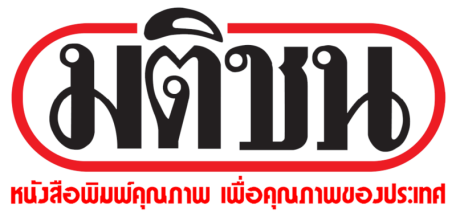 หนังสือพิมพ์ประจำวันพฤหัสบดีที่ 20 กรกฎาคม 2560 หน้าที่  8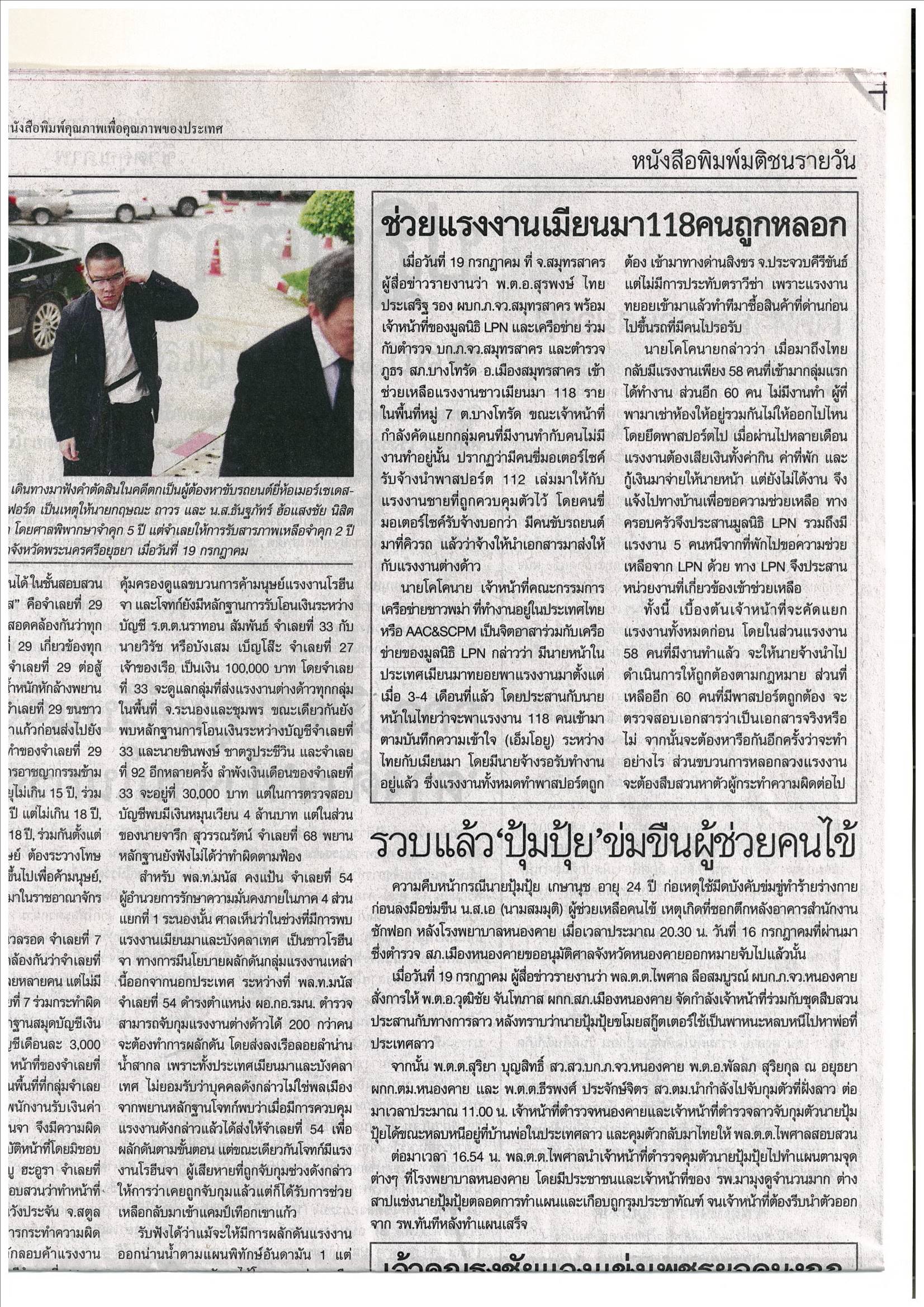 หนังสือพิมพ์ประจำวันพฤหัสบดีที่ 20 กรกฎาคม 2560 หน้าที่  8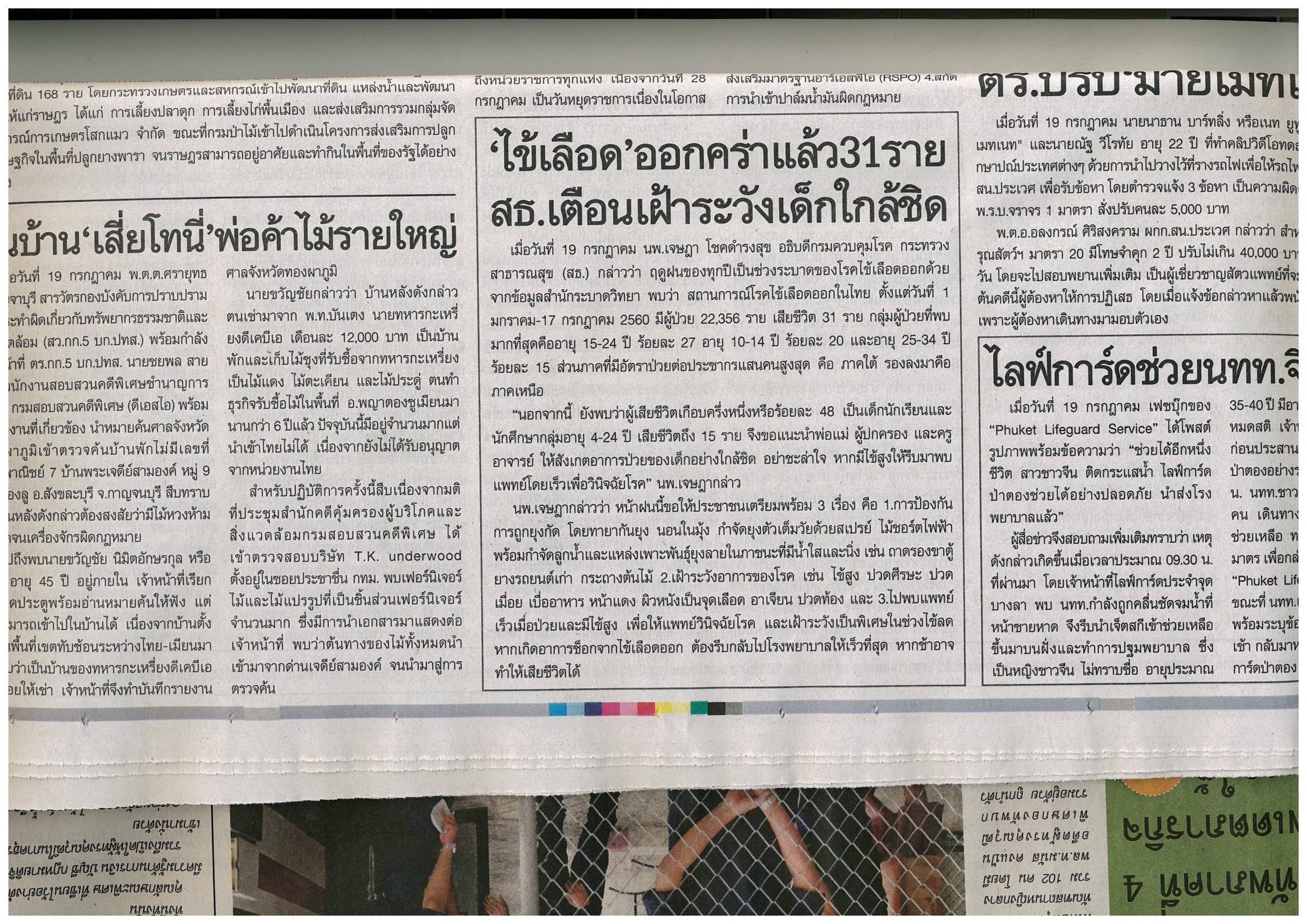 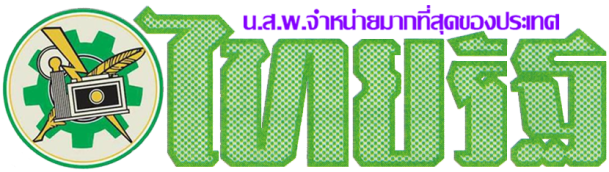 หนังสือพิมพ์ประจำวันพฤหัสบดีที่ 20 กรกฎาคม 2560 หน้าที่  12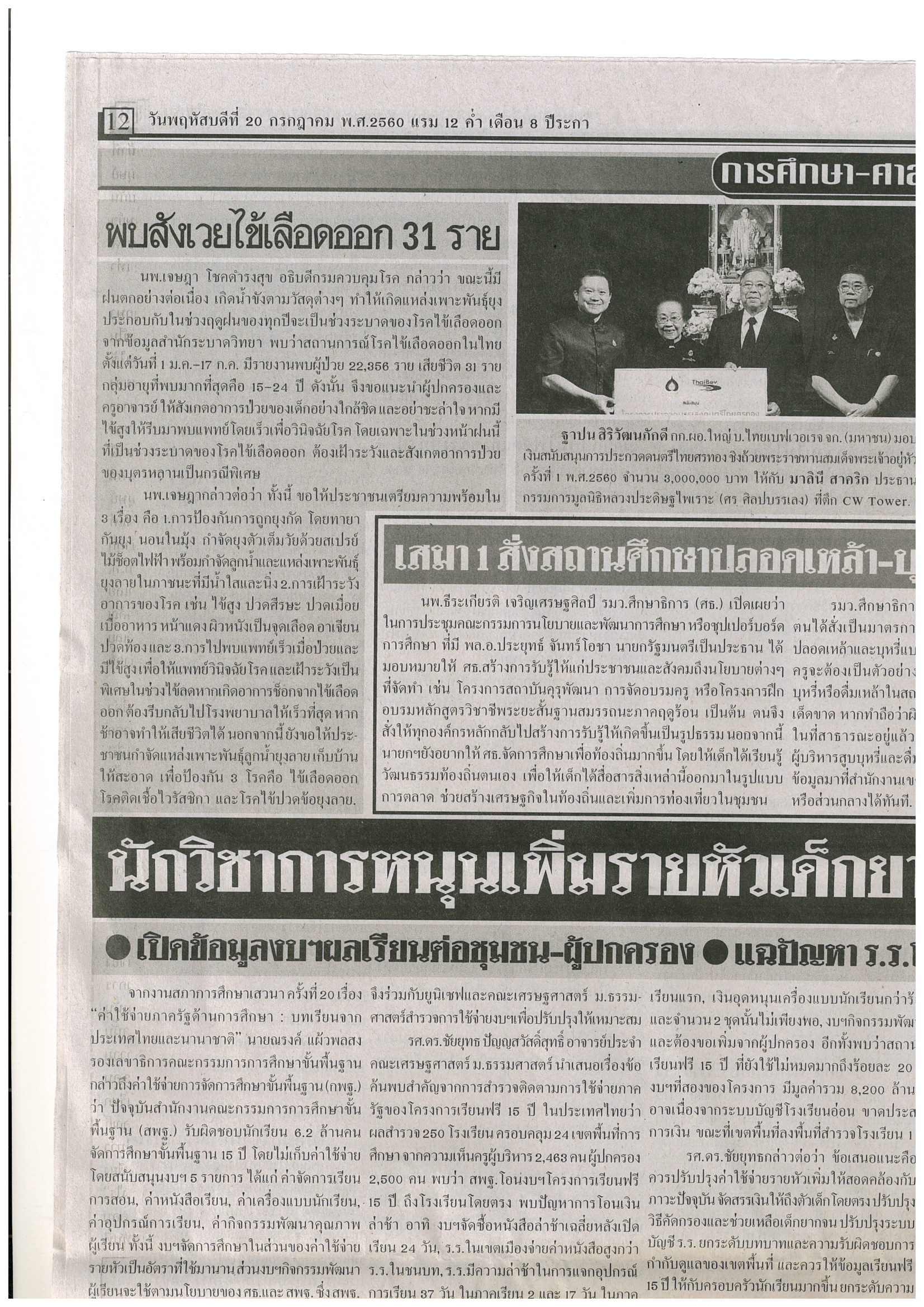 